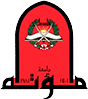 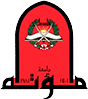 Venue: Day 1: Wednesday 4-08-2021Session (1): Chaired by Prof Fahmi AburubDay 1: Wednesday 4-08-2021Session (1): Chaired by Prof Fahmi AburubDay 1: Wednesday 4-08-2021Session (1): Chaired by Prof Fahmi Aburub9:30 – 9:45RegistrationRoom No.9.45-10.00Prof. AlexWelcome speech. 10:00 – 10.45Prof. Omer Maaitah. MUProgress in the project from 26/1/2020 until 4/8/202110:45 - 11:30Dr. Mohamd Majalee. MUAchievement of project, next work and preparing to final conference11:30-12:00Coffee break 12:00 – 12.30Prof. Raje Sarayerih, MUChallenges of Covid 19 to the Project12:30 – 14.00Prof. Fahmi Aburub. JUSTBSNB in Jordan 14:00 - 15:00Lunch 15:00 - 16:00Training Session INT@E: section 116:00 - 17:00Training Session INT@E: section 217:00 - 18:00DiscussionDay 2: Thursday 5-08-2019 Session (2): Chaired by Prof Omer MaaitahDay 2: Thursday 5-08-2019 Session (2): Chaired by Prof Omer MaaitahDay 2: Thursday 5-08-2019 Session (2): Chaired by Prof Omer Maaitah09:30 – 10:00Role of UJ: Majdollen SbyhatRoom No.10:00-10:30Sustainability and business planProf Ahmed Salymeh10.30-11.30Dr. Oleg HTWKModel of BSNB11. 30-11. 30Coffee break11:30 - 12:30Professor Isabel Maria Vilaça Tavares Campos and Dr. Lurdes de Jesus Leite Castanheira12:30 - 13:30Lunch13.30-14:30Evaluation and Discussion14:30 - 16:00Training session from. ISAL.BSNB management Section 116:00 - 17:00Training session from. ISAL. Section 2BSNB management 17:00-18:00Closure discussionDay 2: Thursday 5-08-2019 Session (2): Chaired by Prof Omer MaaitahDay 2: Thursday 5-08-2019 Session (2): Chaired by Prof Omer MaaitahDay 2: Thursday 5-08-2019 Session (2): Chaired by Prof Omer Maaitah09:30 – 9:45Roll of TTU: Prof. Mohammad MahasnehRoom GU 11009:45-10:00 Roll of AHU: Dr. Bassam Abu KarakiRoom GU 11010.00-10.15Role of MPWH. Eng Gyath Nawiseh10:15-10. 30Role of GKM.10.30 - 11:15Coffee breakRoom GU 11111:15 - 13:00Evaluation and DiscussionRoom GU 11013:00 - 14:00Lunch14:00 – 14.15Training Certificate 14.15-15:00Closure Discussion